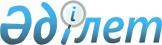 Аудан әкімдігінің 2015 жылғы 20 қаңтардағы № 46 "Федоров ауданы әкімінің аппараты" мемлекеттік мекемесі туралы ережені бекіту туралы" қаулысының күші жойылды деп тану туралыҚостанай облысы Федоров ауданы әкімдігінің 2016 жылғы 25 сәуірдегі № 128 қаулысы      "Құқықтық актілер туралы" 2016 жылғы 6 сәуірдегі Қазақстан Республикасы Заңының 46 - бабының 3-тармағына, 2 - тармағының 4) тармақшасына сәйкес, Федоров ауданының әкімдігі ҚАУЛЫ ЕТЕДІ:

      1. Әкімдіктің 2015 жылғы 20 қаңтардағы № 46 "Федоров ауданы әкімінің аппараты" мемлекеттік мекемесі ережені бекіту туралы" (нормативтік құқықтық актілерді мемлекеттік тіркеу тізілімде 2015 жылғы 4 ақпанда № 5353 болып тіркелген, 2015 жылғы 12 ақпанда "Федоровские новости" газетінде жарияланған) қаулысының күші жойылды деп танылсын. 

      2. Осы қаулы қол қойылған күнінен бастап қолданысқа енгізіледі.


					© 2012. Қазақстан Республикасы Әділет министрлігінің «Қазақстан Республикасының Заңнама және құқықтық ақпарат институты» ШЖҚ РМК
				
      Аудан әкімі

Қ. Ахметов
